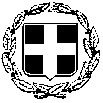 ΕΛΛΗΝΙΚΗ ΔΗΜΟΚΡΑΤΙΑ                                     	     	           Φιλλύρα   18-2 -2020ΝΟΜΟΣ ΡΟΔΟΠΗΣ                                                                                   Αριθ. πρωτ.: 1309                                                                                                                     ΔΗΜΟΣ ΑΡΡΙΑΝΩΝ                                                    	 ΘΕΜΑ: «Πρόσκληση σε τακτική Συνεδρίαση  του Δημοτικού Συμβουλίου Δήμου Αρριανών».    Σας προσκαλούμε να έρθετε σε τακτική συνεδρίαση στη Φιλλύρα και στο Δημοτικό Κατάστημα του Δήμου Αρριανών, σύμφωνα με τις διατάξεις του άρθρου 67 του Ν.3852/2010, στις 26 Φεβρουαρίου του έτους 2020 ημέρα της εβδομάδας  Τετάρτη και  ώρα 19:00, σε τακτική συνεδρίαση, για να συζητήσουμε και να πάρουμε απόφαση για τα εξής:ΘΕΜΑ 1Ο  : Αίτημα της εταιρείας ES ΡΟΔΟΠΗΣ ΙΚΕ για αδειοδότηση, εγκατάσταση και λειτουργία αιολικών σταθμών στα διοικητικά όρια του Δ. ΑρριανώνΘΕΜΑ 2Ο : Ζωντανή αναμετάδοση συνεδριάσεων Δημοτικού Συμβουλίου Δ. Αρριανών δια της επίσημης ιστοσελίδας του ΔήμουΘΕΜΑ 3Ο : Αναγκαιότητα παραχώρησης τοπικού γραφείου στον Πρόεδρο του Συμβουλίου της Κοινότητας ΟργάνηςΘΕΜΑ 4Ο : Αποδοχή Α’ κατανομής πιστώσεων για την κάλυψη λειτουργικών δαπανών σχολείων Δήμου Αρριανών έτους 2020.                                                                                        Ο Πρόεδρος του Δ.Σ.                                                                          ΜΟΛΛΑ ΑΛΗ ΜΕΜΕΤ ΙΣΜΑΗΛ                ΠΙΝΑΚΑΣ ΑΠΟΔΕΚΤΩΝ                                                                                	Δήμαρχος, σύμφωνα  με το άρθρο 67 παρ.6 του Ν. 3852/2010.Δημοτικοί ΣύμβουλοιΕυαγγέλου Ιωάννα  Προϊσταμένη Αυτοτελούς Τμήματος  Διοικητικών Υπηρεσιών,Γερμετζίδης Κυριάκος, Προϊστάμενος Αυτοτελούς Τμήματος  Οικονομικών Υπηρεσιών, Χαριτοπούλου Συναδινή,  Προϊσταμένη Αυτοτελούς Τμήματος Περιβάλλοντος, Πολιτικής  Προστασίας, Καθαριότητας και Πρασίνου,Κωστενίδου Ανθούλα, Προϊσταμένη Αυτοτελούς Τμήματος Κοινωνικής Προστασίας, Παιδείας και Πολιτισμού.Τσίλα Άννα, Προϊσταμένη  Αυτοτελούς Τμήματος Οικονομικής Ανάπτυξης                   Φωτιάδου Ελένη, Προϊσταμένη Αυτοτελούς Τμήματος Προγραμματισμού, Οργάνωσης Πληροφορικής και